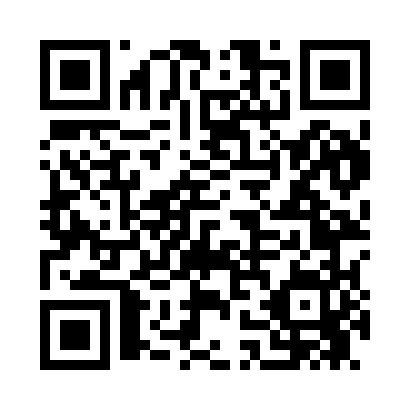 Prayer times for Ameera, Missouri, USAWed 1 May 2024 - Fri 31 May 2024High Latitude Method: Angle Based RulePrayer Calculation Method: Islamic Society of North AmericaAsar Calculation Method: ShafiPrayer times provided by https://www.salahtimes.comDateDayFajrSunriseDhuhrAsrMaghribIsha1Wed4:596:181:094:568:029:212Thu4:576:171:094:568:029:223Fri4:566:161:094:568:039:234Sat4:556:151:094:568:049:245Sun4:536:141:094:578:059:256Mon4:526:131:094:578:069:267Tue4:516:121:094:578:079:288Wed4:506:111:094:578:089:299Thu4:486:101:094:578:089:3010Fri4:476:091:094:578:099:3111Sat4:466:081:094:578:109:3212Sun4:456:071:094:588:119:3313Mon4:446:061:094:588:129:3414Tue4:426:051:094:588:139:3615Wed4:416:041:094:588:149:3716Thu4:406:041:094:588:149:3817Fri4:396:031:094:598:159:3918Sat4:386:021:094:598:169:4019Sun4:376:011:094:598:179:4120Mon4:366:011:094:598:189:4221Tue4:356:001:094:598:189:4322Wed4:345:591:094:598:199:4423Thu4:345:591:095:008:209:4524Fri4:335:581:095:008:219:4625Sat4:325:581:095:008:219:4726Sun4:315:571:105:008:229:4827Mon4:305:571:105:008:239:4928Tue4:305:561:105:018:249:5029Wed4:295:561:105:018:249:5130Thu4:285:551:105:018:259:5231Fri4:285:551:105:018:269:53